Styl vrstvyJednou z funkcí, kterou Photoshop vyniká, je dialogové okno Styl vrstvy. Poskytuje nám různé předpřipravené efekty, pomocí kterých můžeme měnit nedestruktivním způsobem vzhled vrstvy nebo skupiny vrstev. Nedestruktivním proto, že styl se vždy aktualizuje se změnou vrstvy a lze ji tedy stále pohodlně upravovat. Můžeme tak např. přidat stín textu jediným kliknutím a poté text kdykoli změnit, aniž bychom složitě stín znovu vytvářeli přes novou vrstvu, rozmazávali, zprůhledňovali a podobně, jak se stín v jiných editorech musí vytvářet.Okno Styl vrstvy lze zobrazit několika způsoby, buďto dvojitým kliknutím na vrstvu (mimo název / ikonu) nebo kliknutím na ikonu fx, která se nachází ve spodní liště na panelu vrstvy. Vytvořte si např. nějaký text a poté na vrstvě toto okno vyvolejte: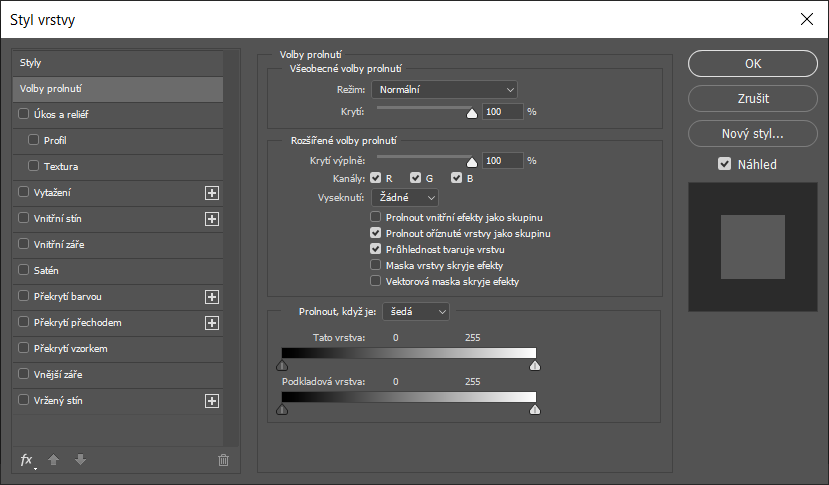 Přehled stylůPo levé straně vidíme několik stylů/efektů, které můžeme vrstvě přiřadit. Jsou to:Úkos a reliéfVytaženíVnitřní stínVnitřní zářeSaténPřekrytí barvouPřekrytí přechodemPřekrytí vzorkemVnější zářeVržený stínPojďme si jednotlivé styly představit a u těch nejdůležitějších si uveďme i ukázku. Ty další si můžete proklikat sami 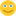 Úkos a reliéfPřidá do vrstvy kombinace stínů a světel: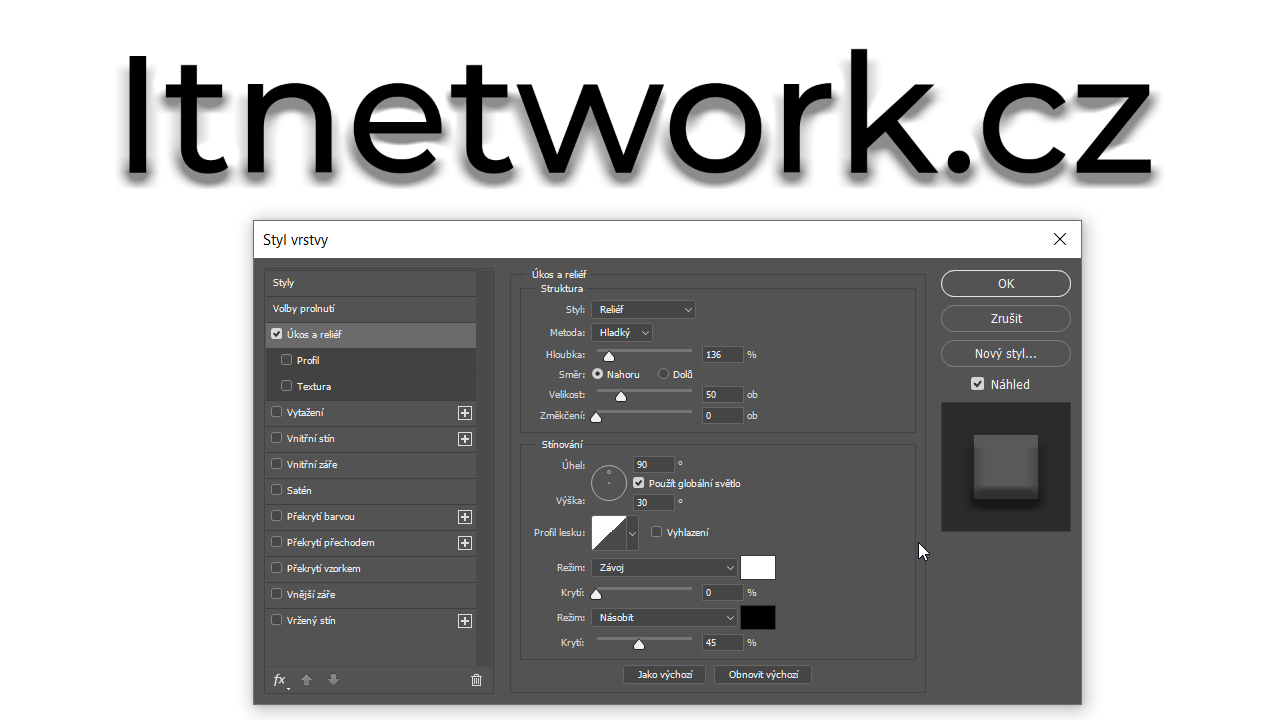 VytaženíObtáhne okraje objektu s použitím barvy nebo vzorku: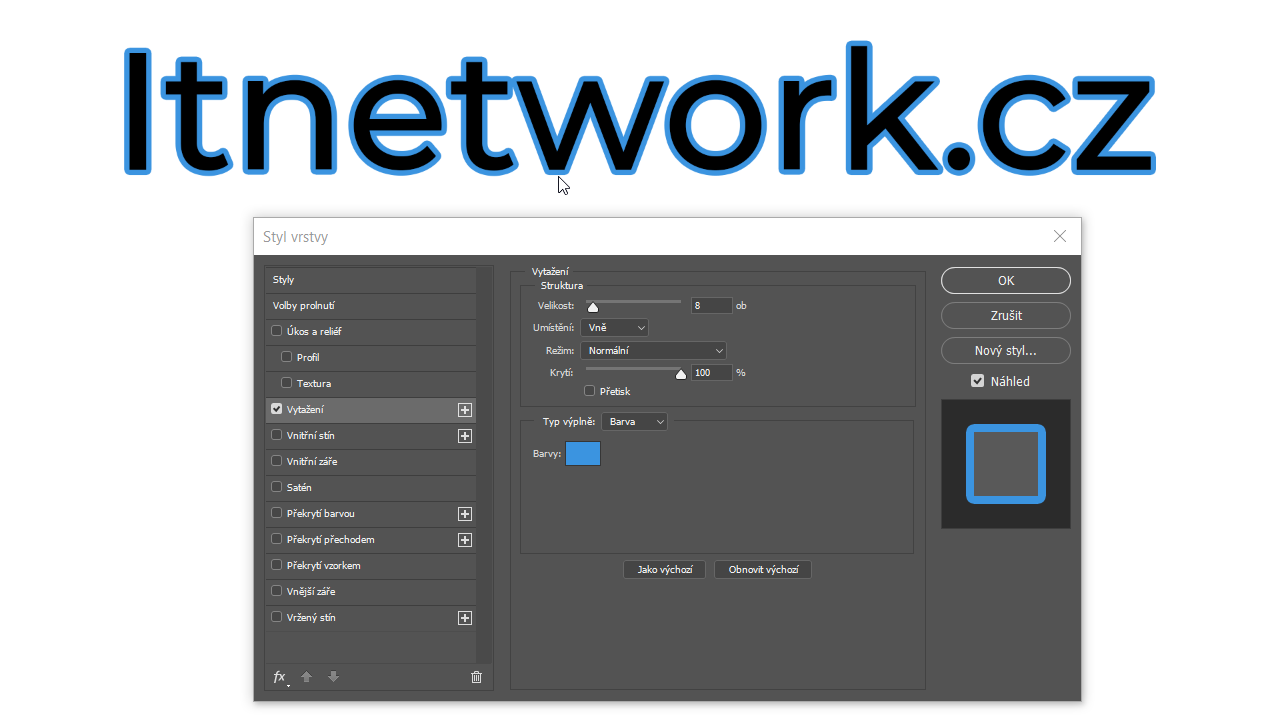 Vnitřní zářePřidá záři, která vychází z vnitřních okrajů obsahu vrstvy.SaténPřidá do vrstvy vnitřní stínování, které vytváří saténový povrch.Překrytí barvouVyplní obsah vrstvy barvou: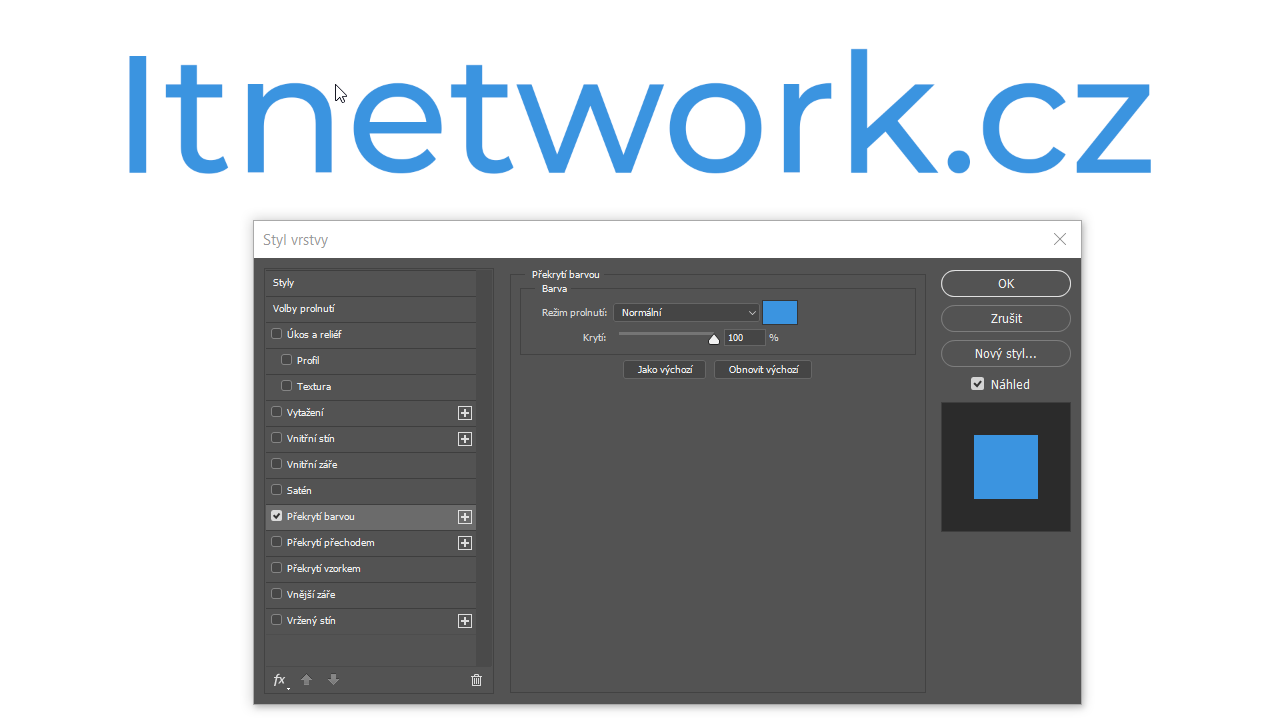 Překrytí přechodemVyplní obsah vrstvy přechodem: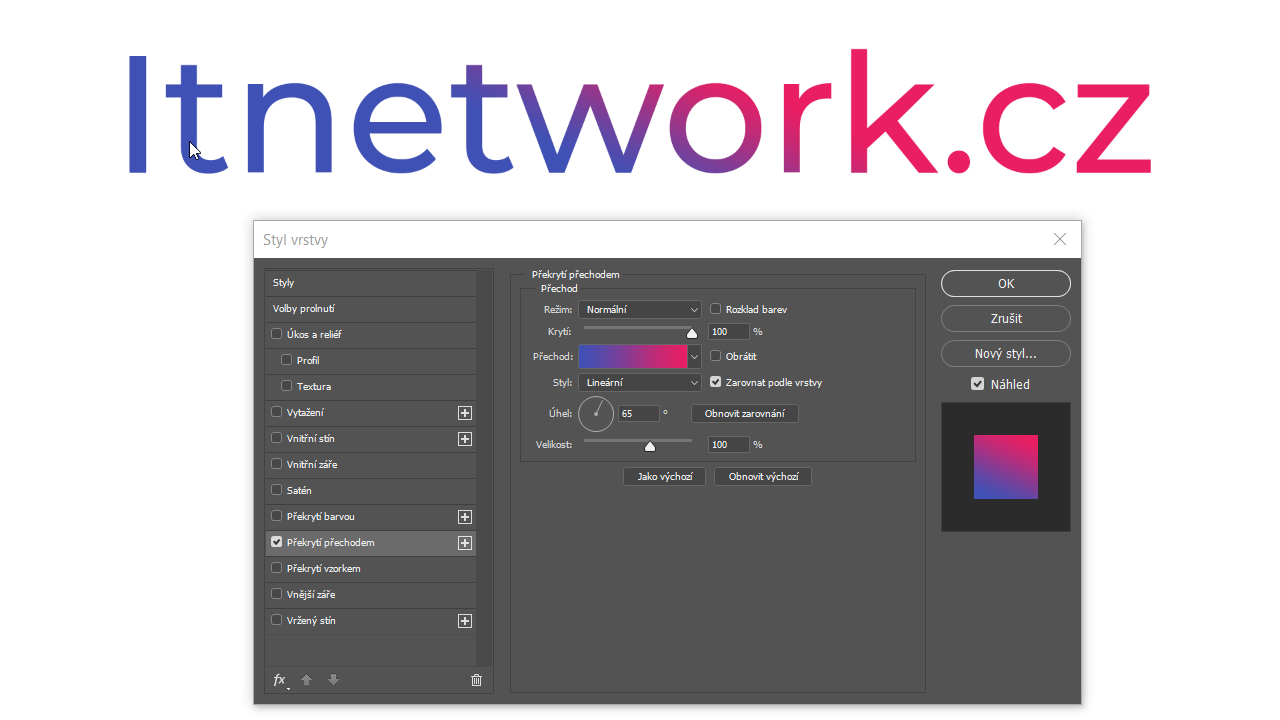 Překrytí vzorkemVyplní obsah vrstvy vzorkem: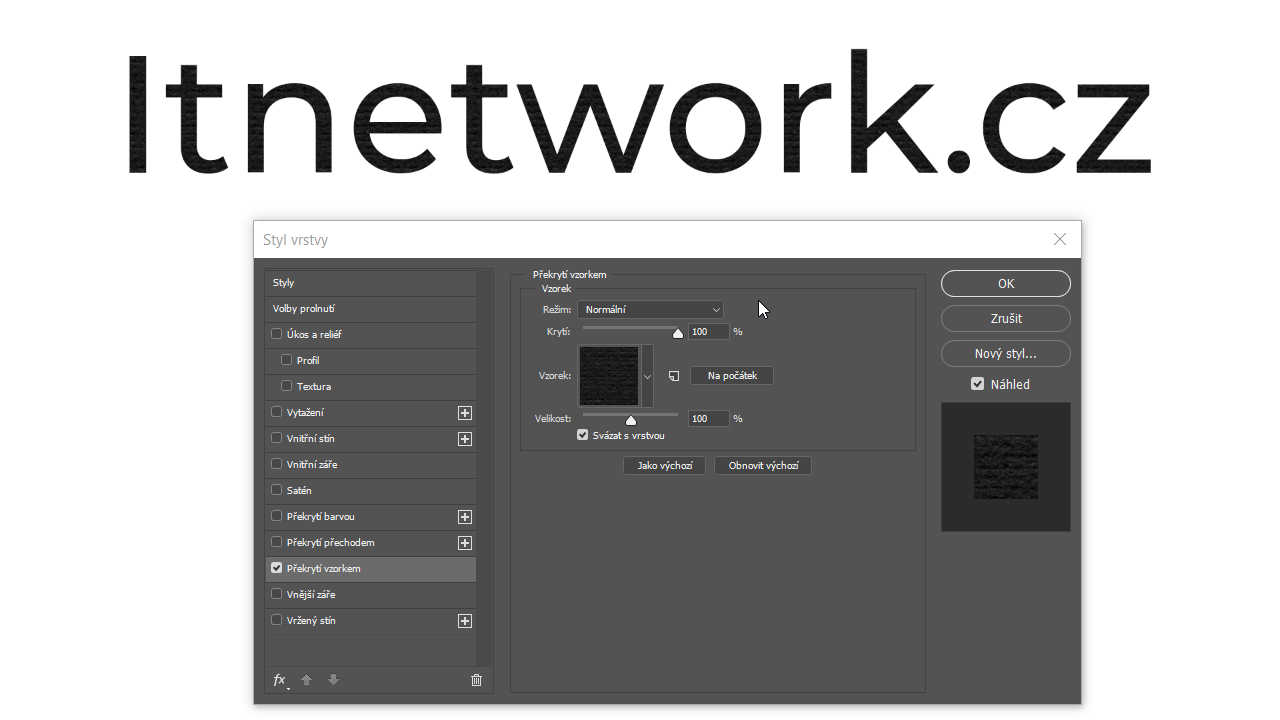 Vnější zářePřidá záři, která vychází z vnějších okrajů obsahu vrstvy: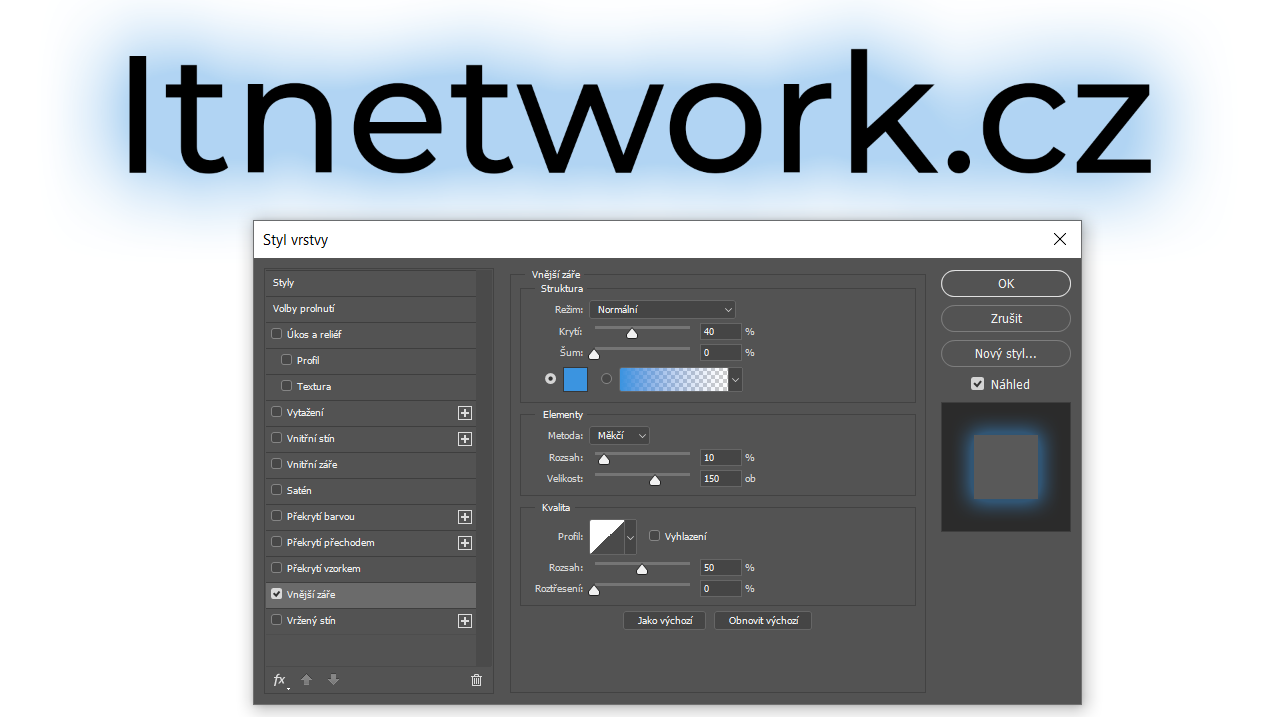 Vržený stínPřidá stín, který dopadá až za obsah vrstvy: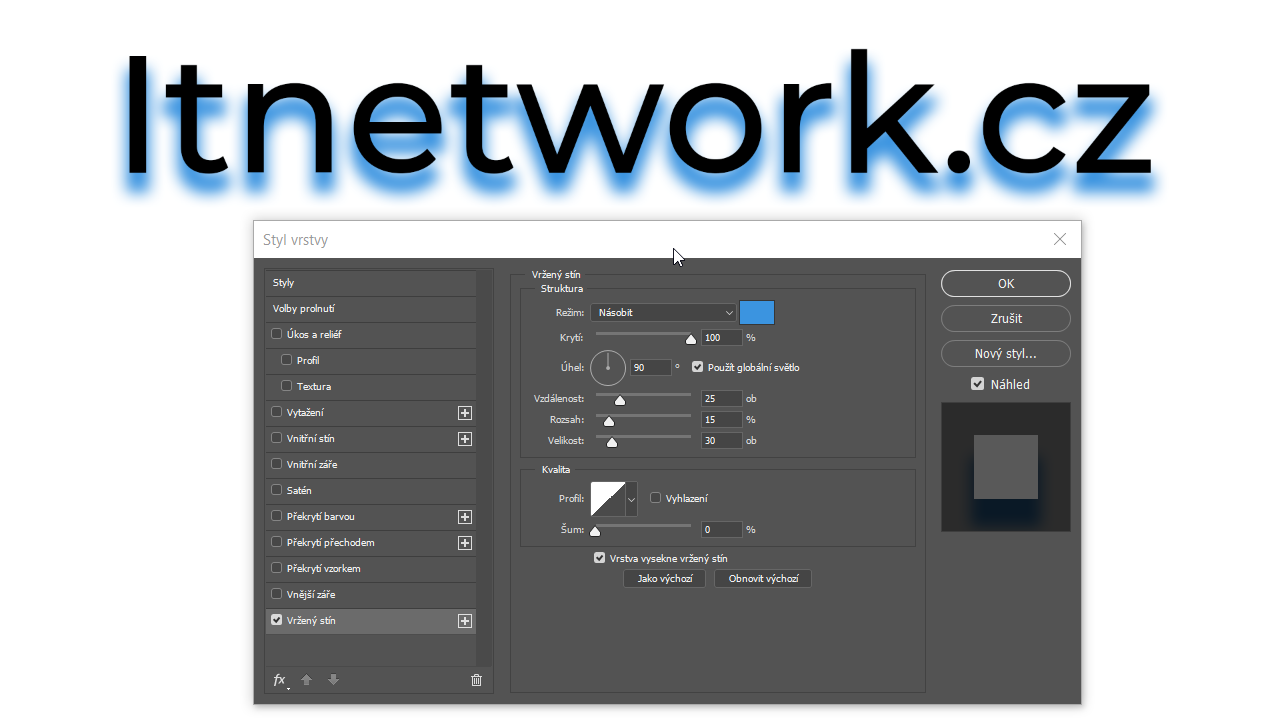 Podrobnější přehled bude v samostatném výkladu: Volby vrstvy a režimy prolnutíZákladní práce s efektyKdyž již umíme styly vrstvám přidávat, pojďme se podívat i na další možnosti práce, které nám s nimi Photoshop nabízí.Zkopírování efektu do jiné vrstvyPro zkopírování existujícího efektu do jiné vrstvy stiskneme klávesu Alt a daný efekt přesuneme: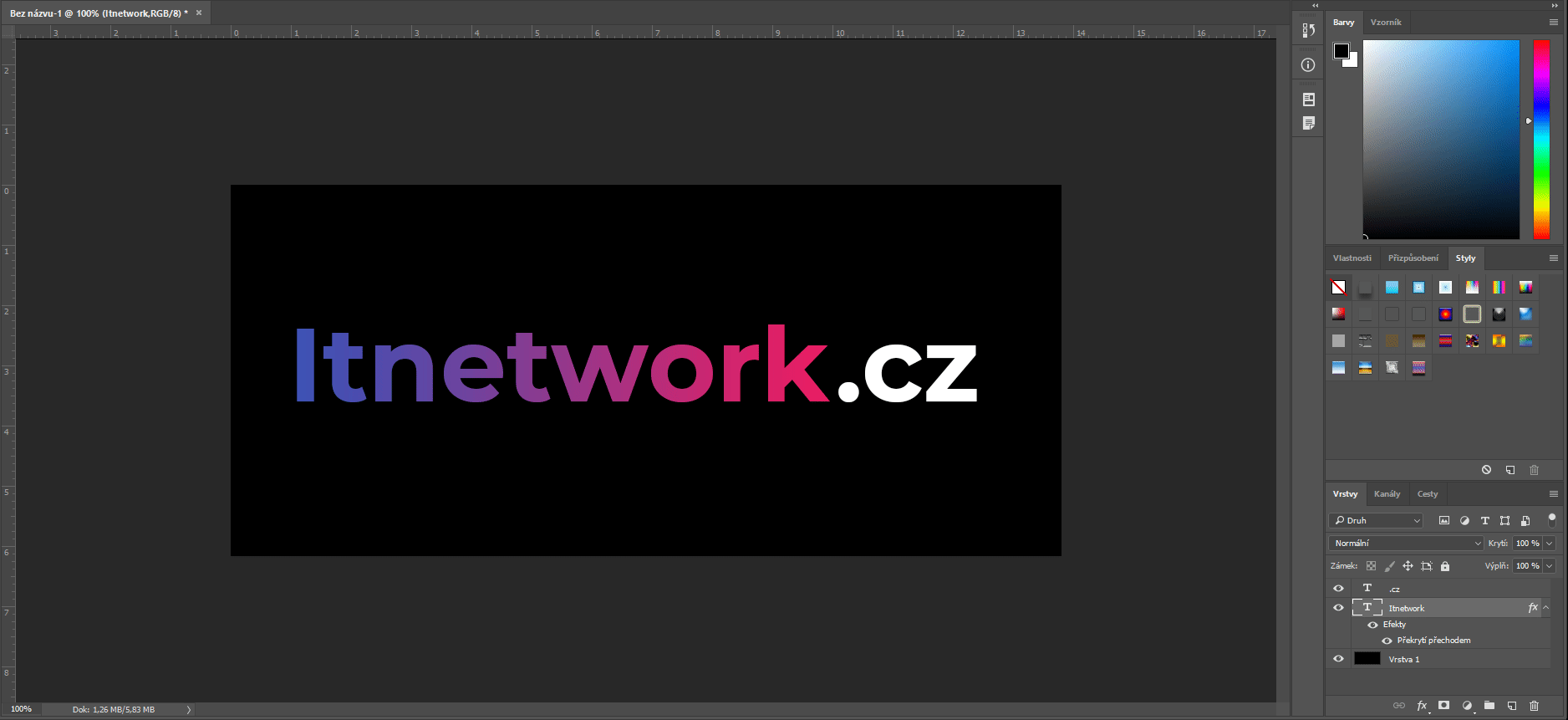 Takto můžeme aplikovat stejně nastavený efekt na více různých vrstev.Skrytí / zobrazení efektuEfekt vrstvy lze skrýt / zobrazit kliknutím na oko , které se nachází vedle daného efektu: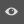 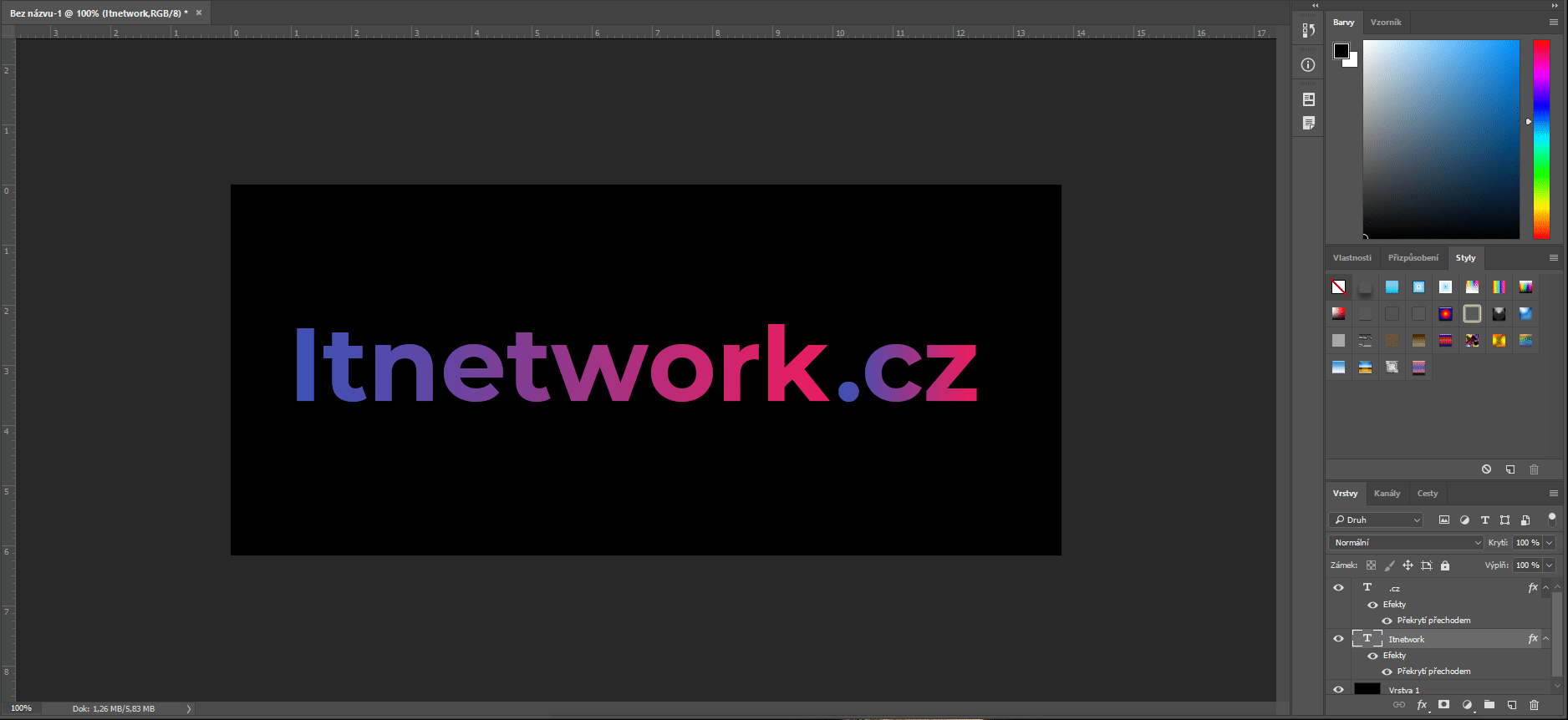 Úprava existujícího efektuV případě, že chceme upravit existující efekt, najdeme si ho v seznamu efektů pod vrstvou a dvakrát na něj klikneme.Odstranění stylu a efektuStyl vrstvy nebo efekt odstraníme přesunutím na ikonu koše , která se nachází ve spodní liště na panelu vrstvy.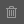 Praktická ukázka využití stylů vrstevNyní si pojďme vytvořit již zmíněnou narozeninovou pozvánku. Začněme tím, že si vytvoříme nový dokument s rozměry 148 mm x 210 mm. Pomocí nástroje Plechovka barvy  nastavíme vrstvě bílou barvu a v dialogovém oknu Styl vrstvy aktivujeme efekt Textura a vybereme texturu s název Ruční papír. Dále nástrojem Vodorovný text  přidáme text a nastavíme si písmo, barvu a velikost: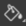 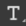 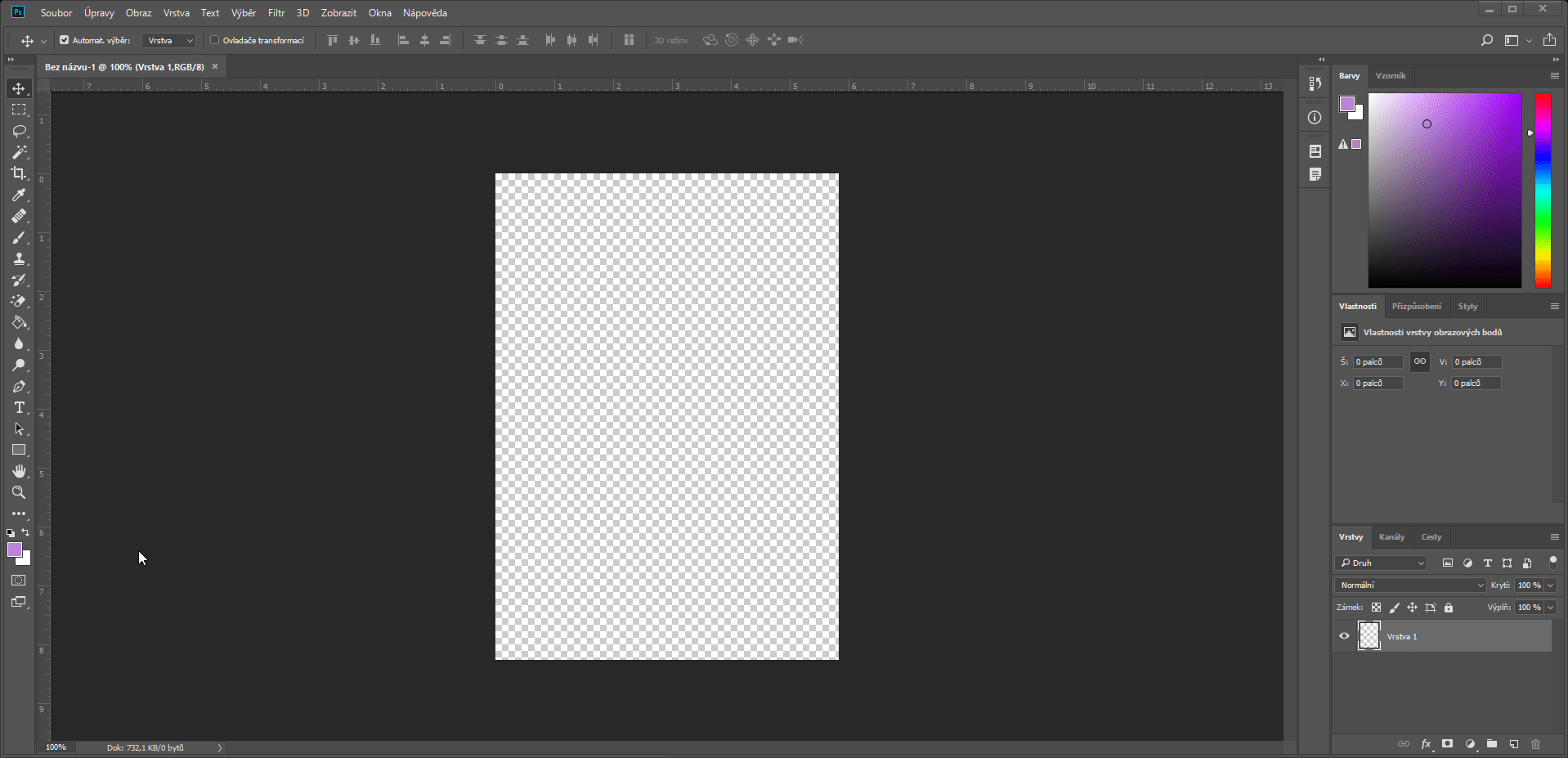 Pod tento text vytvoříme obdélník, pomocí nástroje obdélník , kterému nastavíme efekt Překrytí přechodem. Následně do něj vepíšeme další text s informacemi: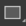 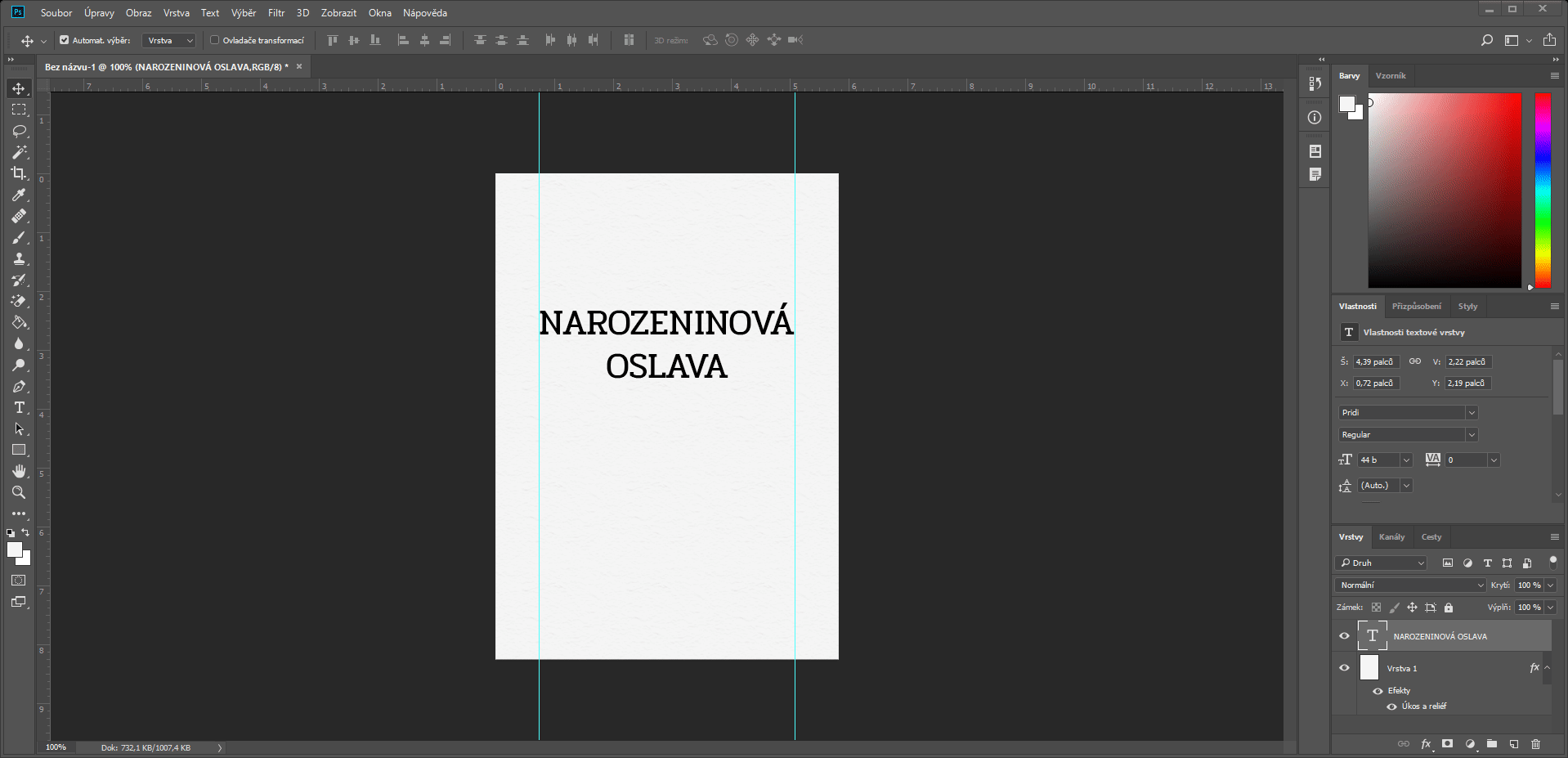 Nakonec ještě přidáme nějaké balónky. Můžete použít vlastní nebo si z stáhnout ty, které jsou použité v této lekci. Balónkům změníme barvu pomocí efektu Překrýt barvou. Volně použitelné fotografie a cliparty naleznete např. na stránce https://pixabay.com/. Obrázky stačí na plochu PS přetáhnout myší jako soubory, do dokumentu se poté vloží.Naše výsledná pozvánka na narozeninovou oslavu by mohla vypadat nějak takto: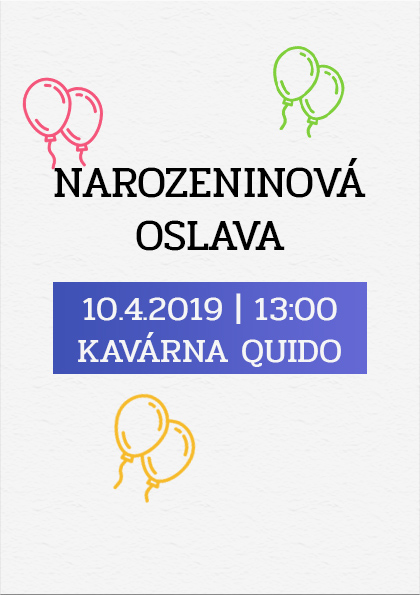 